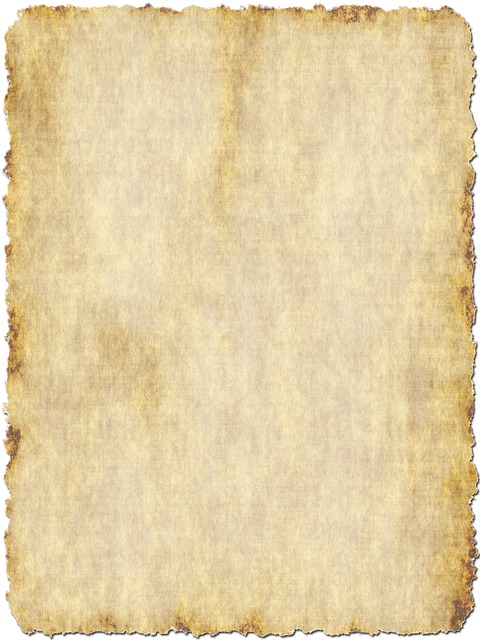 FROZEN FOOT RONDEZVOUSJANUARY 17,18,19 2020BOOSHWAY BOB GRAFF 214-535-4134CO-BOOSHWAY JIM KITTLE  214-358-0331           EVENTS:     RIFLE, PISTOL, FIRE STARTING                              ARCHERY, HAWK AND KNIFE					COOKING CONTESTPRE-1840 DRESS AT ALL TIMESNO VEHICLES IN CAMP 1 HR BEFORE OPENING CERMONIES AND NO VEHICLES BEFORE CLOSING CERMONIES SUNDAY AM EVERY COMPETOR IS ASKED TO DONATE TO THE PRIZE BLANKETBRING FIRE WOOD AND WATER EARLY SET UP OR EARLY CAMP CONTACT BOOSHWAY